College Council Agenda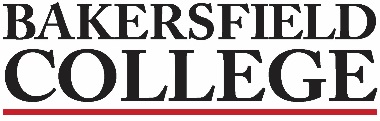 February 25, 2022Supporting documents may be accessed on the College Council Committee website at https://committees.kccd.edu/bc/committee/collegecouncil                                                                                                                                                 2018-2021 Strategic Directions                                                                                                                                               ACCJC Accreditation StandardsIf you require accessible versions of the provided documents for the meeting, please contact Debi Anderson at debra.anderson1@bakersfieldcollege.edu.Zav Dadabhoy Debi AndersonJennifer AchanSavannah AndrewsHeather BaltisGrace CommisoTodd CostonDionna DossOlivia GarciaMike GiacominiChris GlaserDan HallCraig HaywardTina JohnsonJoshua LewisAlisha LokenBernadette MartinezEdith MataKrista MorelandBill MoseleyManny MourtzanosBillie Jo RiceJason StrattonNick StrobelAnn Tatum Jessica Wojtysiak Visiting presenters:Charles CollomTony CordovaNicky DamaniaTracie GrimesJennifer JettSooyeon KimWelcome & Review of the Agenda - on the websiteWelcome & Review of the Agenda - on the websiteWelcome & Review of the Agenda - on the websiteWelcome & Review of the Agenda - on the websiteWelcome & Review of the Agenda - on the websiteWelcome & Review of the Agenda - on the websiteReview & Approval of Minutes if Necessary– 2/11/2022Review & Approval of Minutes if Necessary– 2/11/2022Review & Approval of Minutes if Necessary– 2/11/2022Review & Approval of Minutes if Necessary– 2/11/2022Review & Approval of Minutes if Necessary– 2/11/2022Review & Approval of Minutes if Necessary– 2/11/2022 College Council Business College Council Business College Council Business College Council Business College Council Business College Council Business College Council BusinessA.President’s ReportDadabhoyInformationInformationInformationB.National Assessment of Collegiate Campus Climate Survey ResultsPPTHaywardInformation Information Information C.2018-2021 Strategic DirectionsDocumentCommiso, CostonInformationInformationInformationD.COVID-19 UpdatePPTCollom, DamaniaInformationInformationInformationE.AB705 PlanPPTJett, GrimesInformationInformationInformationF.Regional Collaboration and CoordinationPPTCordovaInformationInformationInformation Information Items                                                                                                                              Information Items                                                                                                                              Information Items                                                                                                                              Information Items                                                                                                                              Information Items                                                                                                                              Information Items                                                                                                                              Information Items                                                                                                                             Dates to Note:Feb. 28: Black History: The Missing Pages of World History, @ 4:00pm via Zoom, registration required March 7: Early College Pathway in KHSD, @6:00pm via Zoom, registration requiredRenegade sport teams with competitions this week:  Men and Women’s Track & Field, Men and Women’s Swimming, Women’s Beach Volleyball, Baseball, Softball, Men and Women’s Tennis and Men’s GolfBakersfield College EventsRenegade Athletics ScheduleDates to Note:Feb. 28: Black History: The Missing Pages of World History, @ 4:00pm via Zoom, registration required March 7: Early College Pathway in KHSD, @6:00pm via Zoom, registration requiredRenegade sport teams with competitions this week:  Men and Women’s Track & Field, Men and Women’s Swimming, Women’s Beach Volleyball, Baseball, Softball, Men and Women’s Tennis and Men’s GolfBakersfield College EventsRenegade Athletics ScheduleDates to Note:Feb. 28: Black History: The Missing Pages of World History, @ 4:00pm via Zoom, registration required March 7: Early College Pathway in KHSD, @6:00pm via Zoom, registration requiredRenegade sport teams with competitions this week:  Men and Women’s Track & Field, Men and Women’s Swimming, Women’s Beach Volleyball, Baseball, Softball, Men and Women’s Tennis and Men’s GolfBakersfield College EventsRenegade Athletics ScheduleDates to Note:Feb. 28: Black History: The Missing Pages of World History, @ 4:00pm via Zoom, registration required March 7: Early College Pathway in KHSD, @6:00pm via Zoom, registration requiredRenegade sport teams with competitions this week:  Men and Women’s Track & Field, Men and Women’s Swimming, Women’s Beach Volleyball, Baseball, Softball, Men and Women’s Tennis and Men’s GolfBakersfield College EventsRenegade Athletics ScheduleNEXT SCHEDULED MEETING – March 11, 2022NEXT SCHEDULED MEETING – March 11, 2022NEXT SCHEDULED MEETING – March 11, 2022NEXT SCHEDULED MEETING – March 11, 2022NEXT SCHEDULED MEETING – March 11, 2022NEXT SCHEDULED MEETING – March 11, 2022NEXT SCHEDULED MEETING – March 11, 2022